SharookhanSharookhan.346986@2freemail.com Career ObjectiveTo pursue a successful, challenging & exciting career in Electrical and Automation, while being able to dispense my maximum potential for the benefit of the organization at the same time acquiring knowledge on the road to success.EducationBachelor of Engineering (BE) in Mechanical Engineering – Anna Malai University, Chennai IndiaQuality Control Engineering- Level 2 – Induscan Petroleum Institute.Secondary Education AISSE – GHSS PandikkadHigher Secondary Education (State Board) - PHSS Pandallur.Professional ExperienceMarketing Executive – BAJAJ (October 2014 to December 2016)Duties and ResponsibilitiesTravels to meet client, attend trade shows, industry events and seminars.Organises and attends company – wide marketing events.Presents regular information and updates about the present market situations.Preparation and presentation of daily, weekly and monthly report of business.Adheres and implements company policies and procedures.Works with executives to incorporate marketing needs into overall company planning and strategy.Assisting in secure access to major media channels and important sponsorships.Oversees the production of overall marketing materials.Quality Control Engineer – INDUSCAN PETROLEUMConstruction Drawings – P&ID, GAD & Isometrics.Construction Materials.Welding Engineering & Procedures.Design & Planning with fabrication and errection.NDT (RT, UT, PT & MT)Corrosion Engineering & PaintingHydro Test & Pneumatic Test.Inspection & Quality ControlISO 9000 & Documentation.Additional SkillsProficient in Computer handling.Entrepreneurship skills.Graphic Designing Skills.Adobe photoshop.Adobe illustrator, Adobe Corel draw.Adobe indesign.Microsoft OfficeAcademic Project       Analysis of performance & emission characteristics of an electronic fuel injected SI engine        This project explains the design of Fuel Injection in the SI Engine Absence of Venturi – No Restriction in Air Flow/Higher Vol. Eff./Torque/Power Hot Spots for Preheating cold air eliminated/Denser air enters Manifold Branch Pipes Not concerned with Mixture Preparation (MPI) Better Acceleration Response (MPI) Fuel Atomization.CertificationsEntrepreneurship Development Institute of India for participation.Oil field Engineering & Quality Control.Interpersonal SkillsPositive thinking, responsible, versatileReadily adaptable for change and learning new skillsHigh personal integrity and excellent communication skillsAbility to lead and a team playerPersonal ProfileReligion                : IslamDate of Birth       : 21-1-1991Martial Status     : SingleNationality          : IndianLicense                : Indian Driving LicenseHobbies   : Travel, Cricket, Football, Badminton, Social Networking, Music, DanceLanguages known   : English, Hindi, Malayalam, ArabicAddress               : Bur Dubai, UAEDeclarationI hereby declare that the above furnished details are true to the best of my knowledge and belief.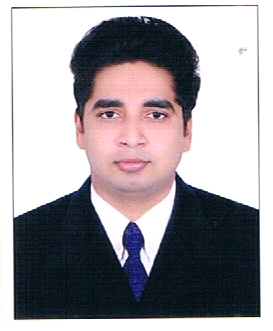 